Shades of MeaningThis vocabulary activity helps students                                                                                                       place words more precisely in their mental lexicon.Students are provided with a list of words that are similar in meaning.  Students are provided with the exact definition for each word.  Using the information provided, students distinguish the various “shades” and correctly place the words in context.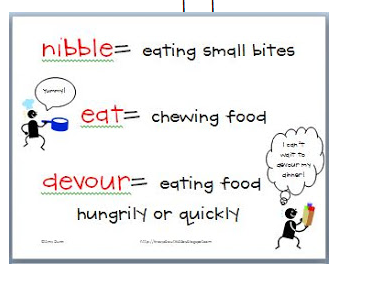 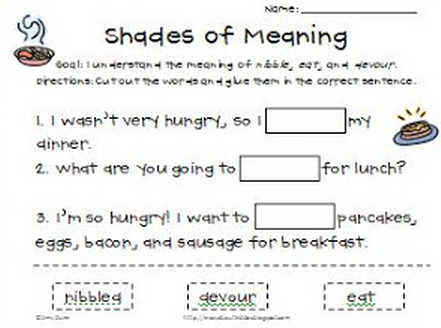 http://www.teacherspayteachers.com/Product/Shades-of-Meaning-for-Verbs-and-Adjectives-Meets-Common-Core-Standard